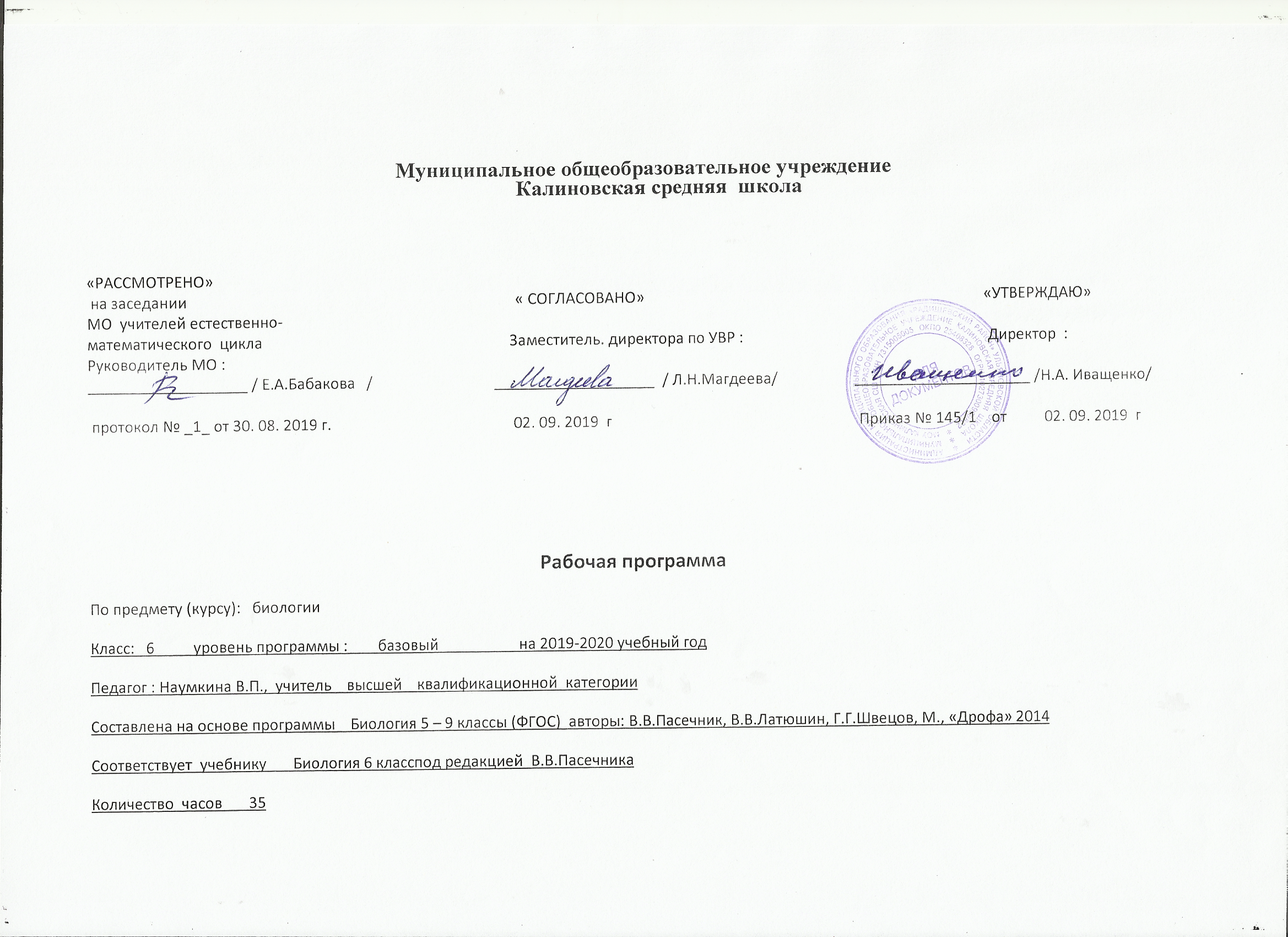 Планируемые результаты освоения учебного предмета.Обучение   направлено на достижение обучающимися следующих  результатов:личностных1) знание основных принципов и правил отношения к живой природе, основ здорового образа жизни и здоровье сберегающих технологий;2) реализация установок здорового образа жизни;3) сформированность познавательных интересов и мотивов, направленных на изучение живой природы; интеллектуальных умений (доказывать, строить рассуждения, анализировать, сравнивать, делать выводы и др.); эстетического отношения к живым объектам.метапредметных1) овладение составляющими исследовательской и проектной деятельности  включая умения видеть проблему, ставить вопросы, выдвигать гипотезы, давать определения понятиям, классифицировать, наблюдать, проводить эксперименты, делать выводы и заключения, структурировать материал, объяснять, доказывать, защищать свои идеи;2) умение работать с разными источниками биологической информации: находить биологическую информацию в различных источниках (тексте учебника, научно-популярной литературе, биологических словарях и справочниках), анализировать  и оценивать информацию, преобразовывать информацию из одной формы в другую;3) способность выбирать целевые и смысловые установки в своих действиях и поступках по отношению к живой природе, здоровью своему и окружающих;4) умение адекватно использовать речевые средства дл дискуссии и аргументации своей позиции, сравнивать разные точки зрения, аргументировать свою точку зрения, отстаивать свою позицию.У обучающихся  сформированы УУД:Регулятивные  • Самостоятельно обнаруживать и формулировать учебную проблему, определять цель учебной деятельности, выбирать тему проекта.• Выдвигать версии решения проблемы, осознавать конечный результат, выбирать из предложенных и искать самостоятельно  средства  достижения цели.• Составлять (индивидуально или в группе) план решения проблемы (выполнения проекта).• Работая по плану, сверять свои действия с целью,  исправлять ошибки самостоятельно.• В диалоге с учителем совершенствовать самостоятельно выработанные критерии оценки.Познавательные• Анализировать, сравнивать, классифицировать и обобщать факты и явления. Выявлять причины и следствия простых явлений.• Осуществлять сравнение,  классификацию, самостоятельно выбирая основания и критерии для указанных логических операций.• Строить логическое рассуждение, включающее установление причинно-следственных связей.• Создавать схематические модели с выделением существенных характеристик объекта.• Составлять тезисы, различные виды планов (простых, сложных и т.п.). Преобразовывать информацию  из одного вида в другой (таблицу в текст и пр.).• Вычитывать все уровни текстовой информации.• Уметь определять возможные источники необходимых сведений, производить поиск информации, анализировать и оценивать ее достоверность.КоммуникативныеСамостоятельно организовывать учебное взаимодействие в группе (определять общие цели, распределять роли,  договариваться друг с другом и т.д.).предметных  Учащиеся должны знать:внешнее и внутреннее строение органов цветковых растений; видоизменения органов цветковых растений и их роль в жизни растений;основные процессы жизнедеятельности растений; особенности минерального и воздушного питания растений; виды размножения растений и их значение;основные систематические категории: вид, род, семейство, класс, отдел, царство;характерные признаки однодольных и двудольных растений;признаки основных семейств однодольных и двудольных растений;важнейшие сельскохозяйственные растения, биологические основы их выращивания и народнохозяйственное значение;взаимосвязь растений с другими организмами; растительные сообщества и их типы;закономерности развития и смены растительных сообществ.Учащиеся должны уметь: различать и описывать органы цветковых растений;объяснять связь особенностей строения органов растений со средой обитания;изучать органы растений в ходе лабораторных работ;характеризовать основные процессы жизнедеятельности растений;объяснять значение основных процессов жизнедеятельности растений; устанавливать взаимосвязь между процессами дыхания и фотосинтеза;показывать значение процессов фотосинтеза в жизни растений и в природе;объяснять роль различных видов размножения у растений;определять всхожесть семян растений;делать морфологическую характеристику растений;выявлять признаки семейства по внешнему строению растений; работать с определительными карточками;устанавливать взаимосвязь растений с другими организмами;определять растительные сообщества и их типы;объяснять влияние деятельности человека на растительные сообщества и влияние природной среды на человека;проводить фенологические наблюдения за весенними явлениями в природных сообществах. СОДЕРЖАНИЕ ПРОГРАММЫ    Многообразие покрытосеменных  растений.       6 класс      (35 ч, 1 ч в неделю)Раздел 1. Строение и многообразие покрытосеменных растений (14 ч)Строение семян однодольных и двудольных растений. Виды корней и типы корневых систем. Зоны (участки) корня. Видоизменения корней. Побег. Почки и их строение. Рост и развитие побега. Внешнее строение листа. Клеточное строение листа. Видоизменения листьев. Строение стебля. Многообразие стеблей. Видоизменения побегов. Цветок и его строение. Соцветия. Плоды и их классификация. Распространение плодов и семян.ДемонстрацияВнешнее и внутреннее строения корня. Строение почек (вегетативной и генеративной) и расположение их на стебле. Строение листа. Макро- и микростроение стебля. Различные виды соцветий. Сухие и сочные плоды.Лабораторные и практические работыСтроение семян двудольных и однодольных растений. Виды корней. Стержневая и мочковатая корневые системы.Корневой чехлик и корневые волоски. Строение почек. Расположение почек на стебле. Внутреннее строение ветки дерева.Видоизменённые побеги (корневище, клубень, луковица). Строение цветка. Различные виды соцветий. Многообразие сухих и сочных плодов.Раздел 2. Жизнь растений (10 ч)Основные процессы жизнедеятельности (питание, дыхание, обмен веществ, рост, развитие, размножение). Минеральное и воздушное питание растений. Фотосинтез. Дыхание растений. Испарение воды. Листопад. Передвижение воды и питательных веществ в растении. Прорастание семян. Способы размножения растений. Размножение споровых растений. Размножение голосеменных растений. Половое и бесполое (вегетативное) размножение покрытосеменных растений.ДемонстрацияОпыты, доказывающие значение воды, воздуха и тепла для прорастания семян; питание проростков запасными веществами семени; получение вытяжки хлорофилла; поглощение растениями углекислого газа и выделение кислорода на свету; образование крахмала; дыхание растений; испарение воды листьями; передвижение органических веществ по лубу.Лабораторные и практические работыПередвижение воды и минеральных веществ по древесине.Вегетативное размножение комнатных растений. Определение всхожести семян растений и их посев.                                     Раздел 3. Классификация растений (6 ч)Основные систематические категории: вид, род, семейство, класс, отдел, царство. Знакомство с классификацией цветковых растений. Класс Двудольные растения. Морфологическая характеристика 3—4 семейств (с учётом местных условий). Класс Однодольные растения. Морфологическая характеристика злаков и лилейных. Важнейшие сельскохозяйственные растения, биологические основы их выращивания и народнохозяйственное значение. (Выбор объектов зависит от специализации растениеводства в каждой конкретной местности.)ДемонстрацияЖивые и гербарные растения, районированные сорта важнейших сельскохозяйственных растений.Лабораторные и практические работыВыявление признаков семейства по внешнему строению растений.Раздел 4. Природные сообщества (3 ч)Взаимосвязь растений с другими организмами. Симбиоз. Паразитизм. Растительные сообщества и их типы. Развитие и смена растительных сообществ. Влияние деятельности человека на растительные сообщества и влияние природной среды на человека.ЭкскурсииПриродное сообщество и человек. Фенологические наблюдения за весенними явлениями в природных сообществах.                                                          Резервное время — 2 чТематическое планирование№п/пРазделы, темыКоличество часов1.Строение и многообразие покрытосеменных растений142.Жизнь растений103.Классификация растений64.Природные сообщества35. Резервное время2ВСЕГО35№п/пТема раздела, урокаколичество часов№п/пТема раздела, урокаколичество часовРаздел 1. Строение и многообразие покрытосеменных растений 141Строение семян двудольных растенийЛ.Р №1 «Изучение строения семян двудольных растений»12Строение семян однодольных растенийЛ.Р №2 «Изучение строения семян однодольных растений»13Виды корней. Типы корневых систем Л. Р. №3 «Стержневая и мочковатая корневые системы».14Строение корнейЛ.р. №4 «Корневой чехлик и корневые волоски».15Условия произрастания и видоизменения корней16Побег. Почки и их строение. Рост и развитие побега7Внешнее строение листаЛ. Р.№5 «Листья простые и сложные, их жилкование и листорасположение».18Клеточное строение листа. Видоизменение листьевЛ.р.№6 «Строение кожицы листа19Строение стебля. Многообразие стеблейЛ.Р.№7 «Внутреннее строение ветки дерева».110Видоизменение побеговЛ. Р.№8 «Строение клубня,  луковицы»111Цветок и его строениеЛ. Р.№9 «Строение цветка».112Соцветия113Плоды и их классификация. Распространение плодов и семянЛ. Р.№10 «Классификация плодов».114Контрольная работа по теме «Строение и многообразие покрытосеменных растений»1Раздел 2 «Жизнь растений» 1015Минеральное питание растений 116Фотосинтез117Дыхание растений	118Испарение воды растениями. Листопад119Передвижение  веществ в растенииЛ.р. №11 «Передвижение воды и минеральных веществ по стеблю».120Прорастание семян121Способы размножения растений122Размножение споровых растений123Размножение семенных растений124Вегетативное размножение покрытосеменных растений  1Раздел 3 Классификация растений 625Систематика растений126Класс Двудольные растения. Семейства Крестоцветные и Розоцветные127Семейства Пасленовые и Бобовые Сложноцветные128Класс Однодольные. Семейства Злаковые и Лилейные129Важнейшие сельскохозяйственные растения1Раздел 4. Природные сообщества (3 ч)330Природные сообщества. Взаимосвязи в растительном сообществеРазвитие и смена растительных сообществ131Влияние хозяйственной деятельности человека на растительный мир(летние задания)132 - 35Резерв. 